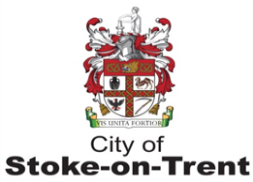 Important NotesDo you know that you can apply online using the Council’s ON LINE SYSTEM www.stoke.gov.uk/admissions This will enable an automatic receipt to be issued to you. You are strongly advised to refer to the Information for Parents Booklet/Prospectus prior to completing this application form.  You may view this at www.stoke.gov.uk/admissionsYou are strongly advised to obtain and read a copy of each School/Academy’s Admission PolicyIf you want to apply for Schools/Academies in another authority you will need apply direct to the alternative authority on their relevant form/s.Please return this form by the closing date of 31 January 2020 to your preferred STOKE-ON-TRENT Primary Academy/School.  (Please ask for a receipt as proof of application)If you move address before 15 May 2020, you must contact The Admissions and Transport Team to inform them of your new address - Proof of address WILL be required by post to: The Admissions and Transport Team, Children and Family Services, Ground Floor, Swann House, Boothen Road, Stoke-on-Trent, ST4 4SY, or by email to admissions@stoke.gov.uk   Is this child in the care of a local authority?					Yes:		       No:If yes, the person with Parental Responsibility must complete this form. Child’s First Name: 				 Date of Birth:						Child’s Surname:				            (Age Range 01/09/16 - 31/08/17)			Male: 	Female:	         (Please Tick)Child’s Current School:  Do you have parental responsibility for this child?  Yes:                                  No:Parent/Guardian: (Print Name) Mr/Mrs/Miss/Ms (Please Circle)Relationship to child:Parent/Guardian: (Print Name) Mr/Mrs/Miss/Ms (Please Circle)Relationship to child:Full Postal Address: Postcode:Phone Number: (Mobile)						  (Home/Work) E-mail address: Yes:			No:																							Yes:			No: Preference for Catholic and Church (Aided) Schools/Academies onlyIf you are applying for faith places at a Catholic or Church of England (Aided) Primary Schools/Academies, please be aware that these schools have separate admission criteria and you will need to provide further information.  Religion of Child: 	Has your child been Baptised?Failure to supply further information may effect the admissions category the child is placed in.  List the names of Schools/Academies where you would prefer your child to attend, in ranked order. You may give the reasons for your preferences below. (Please attach an additional sheet if required)1st:2nd:3rd:Reasons for preference - Including Medical/Social (evidence MUST be attached).  Any evidence sent separately from this form must be sent by registered post or e-mail.  Proof of posting is not proof of receipt.If your child has an elder brother or sister already at one of your preferred Schools/Academies, who will still be in attendance in September 2020, please give details below:Name of Elder Brother or Sister	School				    Date of Birth	              Current YearParent/Guardian Declaration – This application should only be signed by someone with parental responsibility for this child.  Applications cannot be processed without an appropriate signature.I declare that all the information I have provided is true.  I understand that if a place is offered on the basis of a fraudulent or intentionally misleading application from Parent/Guardian the offered place will be withdrawn.Where I have applied for faith school/s, I am aware I must send relevant supporting evidence to the school/s direct – see individual school policies for their requirements.Signature: ____________________________________	Signature: _______________________________________Date:         ___________/___________/_____________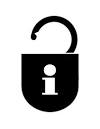 